***Use this as your textbook pages to reference back to. Please read and highlight throughout.Lesson Objectives State how the oceans influence Earth. Describe the makeup of ocean water. Identify ocean zones. Vocabulary aphotic zone benthic zone intertidal zone neritic zone oceanic zone photic zone Introduction Much of Earth’s surface is covered with oceans. That’s why Earth is called the “water planet.” Without all that water, Earth would be a very different place. The oceans affect Earth’s atmosphere and influence its climate. An incredible diversity of living things inhabit the ocean as well. The Oceans’ Influence Oceans cover more than 70 percent of Earth's surface and hold 97 percent of its surface water. It’s no surprise that the oceans have a big influence on the planet. The oceans affect the atmosphere, climate, and living things. Oceans and the Atmosphere Oceans are the major source of water vapor in the atmosphere. Sunlight heats water near the sea surface, as shown in Figure below. As the water warms, some of it evaporates. The water vapor rises into the air, where it may form clouds and precipitation. Precipitation provides the freshwater needed by plants and other living things. 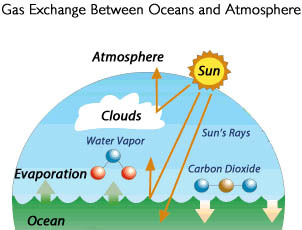 [Figure 3]The oceans and atmosphere exchange gases. Why does water vapor enter the atmosphere from the water? Ocean water also absorbs gases from the atmosphere. The most important are oxygen and carbon dioxide. Oxygen is needed by living things in the oceans. Much of the carbon dioxide sinks to the bottom of the seas. Carbon dioxide is a major cause of global warming. By absorbing carbon dioxide, the oceans help control global warming. Oceans and Climate Coastal areas have a milder climate than inland areas. They are warmer in the winter and cooler in the summer. That’s because land near an ocean is influenced by the temperature of the oceans. The temperature of ocean water is moderate and stable. Why? There are two major reasons: Water is much slower to warm up and cool down than land. As a result, oceans never get as hot or as cold as land. Water flows through all the world’s oceans. Warm water from the equator mixes with cold water from the poles. The mixing of warm and cold water makes the water temperature moderate. Even inland temperatures are milder because of oceans. Without oceans, there would be much bigger temperature swings all over Earth. Temperatures might plunge hundreds of degrees below freezing in the winter. In the summer, lakes and seas might boil! Life as we know it could not exist on Earth without the oceans. Oceans and Living Things The oceans provide a home to many living things. In fact, a greater number of organisms lives in the oceans than on land. Coral reefs, like the one in Figure below, have more diversity of life forms than almost anywhere else on Earth. 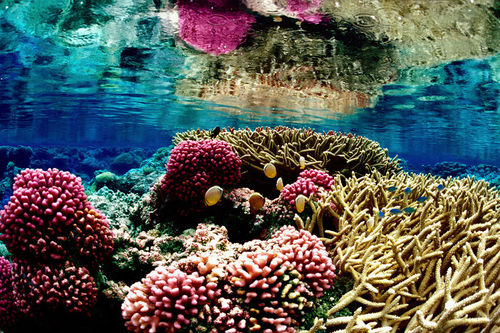 [Figure 4]Coral reefs teem with life. Makeup of Ocean Water You know that ocean water is salty. But do you know why? How salty is it? Why Is Ocean Water Salty? Ocean water is salty because water dissolves minerals out of rocks. This happens whenever water flows over or through rocks. Much of this water and its minerals flow in rivers that end up in the oceans. Minerals dissolved in water form salts. When the water evaporates, it leaves the salts behind. As a result, ocean water is much saltier than other water on Earth. How Salty Is Ocean Water? Have you ever gone swimming in the ocean? If you have, then you probably tasted the salts in the water. By mass, salts make up about 3.5 percent of ocean water. Figure below shows the most common minerals in ocean water. The main components are sodium and chloride. Together they form the salt known as sodium chloride. You may know the compound as table salt or the mineral halite. 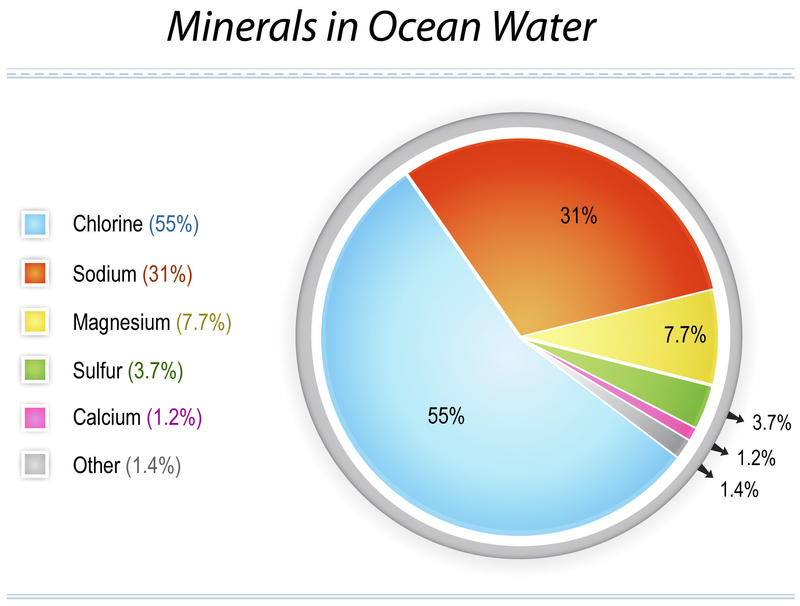 [Figure 5]What percentage of the salts in ocean water is sodium chloride? The amount of salts in ocean water varies from place to place. For example, near the mouth of a river, ocean water may be less salty. That’s because river water contains less salt than ocean water. Where the ocean is warm, the water may be more salty. Can you explain why? (Hint: More water evaporates when the water is warm.) Ocean Zones In addition to the amount of salts, other conditions in ocean water vary from place to place. One is the amount of nutrients in the water. Another is the amount of sunlight that reaches the water. These conditions depend mainly on two factors: distance from shore and depth of water. Oceans are divided into zones based on these two factors. The ocean floor makes up another zone. Figure below shows all the ocean zones. 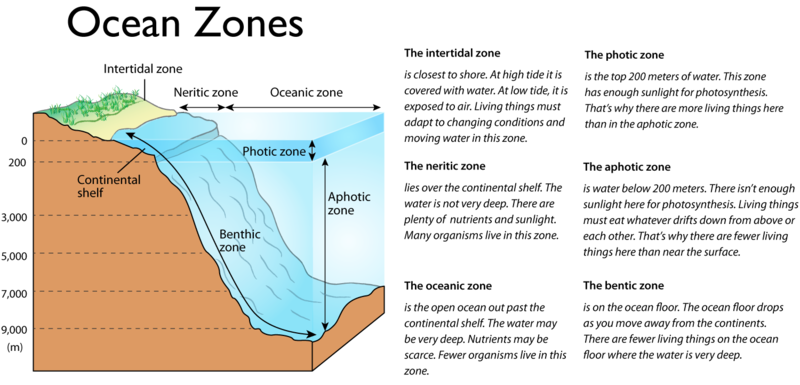 [Figure 6]Distance from shore and depth of water define ocean zones. Which zone is on the ocean floor? Zones Based on Distance from Shore There are three main ocean zones based on distance from shore. They are the intertidal zone, neritic zone, and oceanic zone. Distance from shore influences how many nutrients are in the water. Why? Most nutrients are washed into ocean water from land. Therefore, water closer to shore tends to have more nutrients. Living things need nutrients. So distance from shore also influences how many organisms live in the water. Zones Based on Depth of Water Two main zones based on depth of water are the photic zone and aphotic zone. The photic zone is the top 200 meters of water. The aphotic zone is water deeper than 200 meters. The deeper you go, the darker the water gets. That’s because sunlight cannot penetrate very far under water. Sunlight is needed for photosynthesis. So the depth of water determines whether photosynthesis is possible. There is enough sunlight for photosynthesis only in the photic zone. Water also gets colder as you go deeper. The weight of the water pressing down from above increases as well. At great depths, life becomes very difficult. The pressure is so great that only specially adapted creatures can live there. 14.2 Ocean MovementsLesson Objectives Describe how waves move through water. Explain what causes tides. Give an overview of surface currents. Identify the cause of deep currents. Describe upwelling. Vocabulary convection current Coriolis effect deep current density neap tide spring tide surface current tide upwelling wave Introduction If you’ve ever visited an ocean shore, then you know that ocean water is always moving. Waves ripple through the water, as shown in Figure below. The water slowly rises and falls because of tides. You may see signs warning of currents that flow close to shore. What causes all these ocean motions? Different types of motions have different causes. 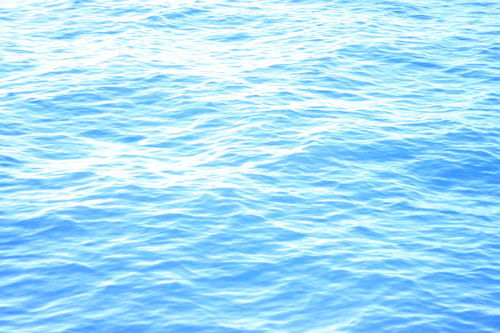 [Figure 1] Waves cause the rippled surface of the ocean. Waves Most ocean waves are caused by winds. A wave is the transfer of energy through matter. A wave that travels across miles of ocean is traveling energy, not water. Ocean waves transfer energy from wind through water. The energy of a wave may travel for thousands of miles. The water itself moves very little. Figure below shows how water molecules move when a wave goes by. 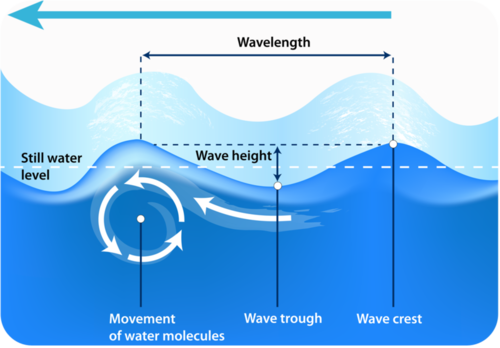 [Figure 2]A wave travels through the water. How would you describe the movement of water molecules as a wave passes through? The Size of Waves Figure above also shows how the size of waves is measured. The highest point of a wave is the crest. The lowest point is the trough. The vertical distance between a crest and a trough is the height of the wave. Wave height is also called amplitude. The horizontal distance between two crests is the wavelength. Both amplitude and wavelength are measures of wave size. The size of an ocean wave depends on how fast, over how great a distance, and how long the wind blows. The greater each of these factors is, the bigger a wave will be. Some of the biggest waves occur with hurricanes. A hurricane is a storm that forms over the ocean. Its winds may blow more than 150 miles per hour! The winds also travel over long distances and may last for many days. Breaking Waves Figure below shows what happens to waves near shore. As waves move into shallow water, they start to touch the bottom. The base of the waves drag and slow. Soon the waves slow down and pile up. They get steeper and unstable as the top moves faster than the base. When they reach the shore, the waves topple over and break. 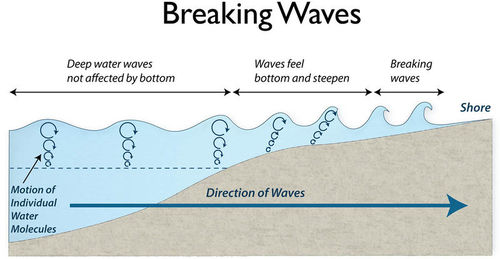 [Figure 3]Waves break when they reach the shore. Tsunamis Not all waves are caused by winds. A shock to the ocean can also send waves through water. A tsunami is a wave or set of waves that is usually caused by an earthquake. As we have seen in recent years, the waves can be enormous and extremely destructive. Usually tsunami waves travel through the ocean unnoticed. But when they reach the shore they become enormous. Tsunami waves can flood entire regions. They destroy property and cause many deaths. Figure below shows the damage caused by a tsunami in the Indian Ocean in 2004. 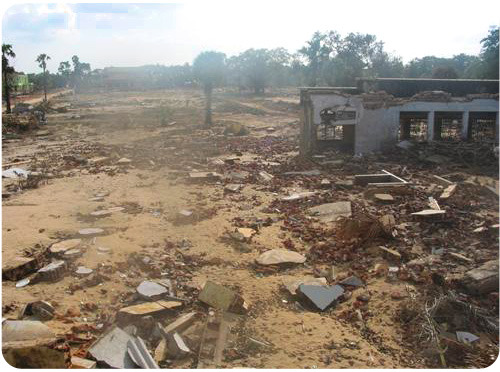 [Figure 4]A 2004 tsunami caused damage like this all along the coast of the Indian Ocean. Many lives were lost. Tides Tides are daily changes in the level of ocean water. They occur all around the globe. High tides occur when the water reaches its highest level in a day. Low tides occur when the water reaches its lowest level in a day. Tides keep cycling from high to low and back again. In most places the water level rises and falls twice a day. So there are two high tides and two low tides approximately every 24 hours. In Figure below, you can see the difference between high and low tides. This is called the tidal range. 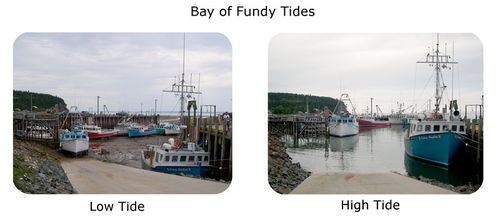 [Figure 5]Where is the intertidal zone in this picture? Why Tides Occur Figure below shows why tides occur. The main cause of tides is the pull of the Moon’s gravity on Earth. The pull is greatest on whatever is closest to the Moon. Although the gravity pulls the land, only the water can move. As a result: Water on the side of Earth facing the Moon is pulled hardest by the Moon’s gravity. This causes a bulge of water on that side of Earth. That bulge is a high tide. Earth itself is pulled harder by the Moon’s gravity than is the ocean on the side of Earth opposite the Moon. As a result, there is bulge of water on the opposite side of Earth. This creates another high tide. With water bulging on two sides of Earth, there’s less water left in between. This creates low tides on the other two sides of the planet. 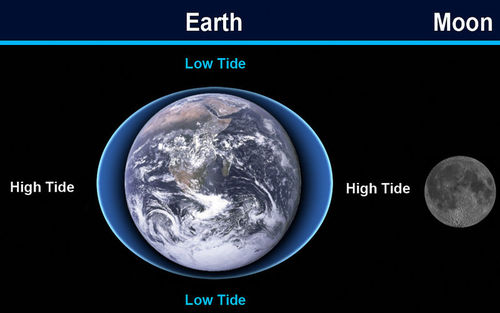 [Figure 6]High and low tides are due mainly to the pull of the Moon’s gravity. Spring Tides and Neap Tides The Sun’s gravity also pulls on Earth and its oceans. Even though the Sun is much larger than the Moon, the pull of the Sun’s gravity is much less because the Sun is much farther away. The Sun's gravity strengthens or weakens the Moon’s influence on tides. Figure below shows the position of the Moon relative to the Sun at different times during the month. The positions of the Moon and Sun relative to each other determines how the Sun affects tides. This creates spring tides or neap tides. Spring tides occur during the new moon and full moon. The Sun and Moon are in a straight line either on the same side of Earth or on opposite sides. Their gravitational pull combines to cause very high and very low tides. Spring tides have the greatest tidal range. Neap tides occur during the first and third quarters of the Moon. The Moon and Sun are at right angles to each other. Their gravity pulls on the oceans in different directions so the highs and lows are not as great. Neap tides have the smallest tidal range. 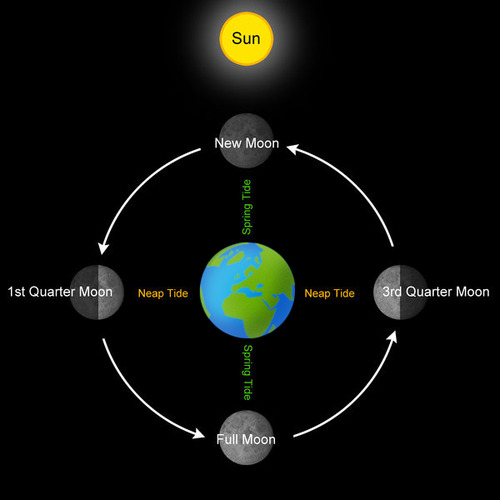 [Figure 7]The Sun and Moon both affect Earth’s tides. This animation shows the effect of the Moon and Sun on the tides: http://www.onr.navy.mil/focus/ocean/motion/tides1.htm. Surface Currents Another way ocean water moves is in currents. A current is a stream of moving water that flows through the ocean. Surface currents are caused mainly by winds, but not the winds that blow and change each day. Surface currents are caused by the major wind belts that blow in the same direction all the time. The major surface currents are shown in Figure below. They flow in a clockwise direction in the Northern Hemisphere. In the Southern Hemisphere, they flow in the opposite direction. 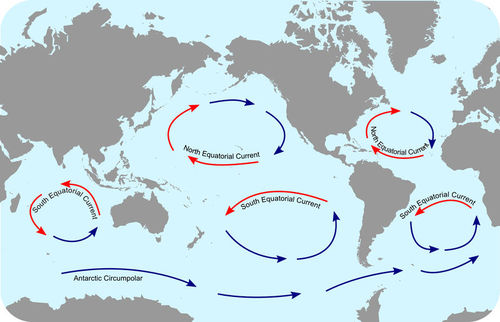 [Figure 8]Earth’s surface currents flow in the patterns shown here. Coriolis Effect Winds and surface currents tend to move from the hot equator north or south toward the much cooler poles. That’s because of differences in the temperature of air masses over Earth’s surface. But Earth is spinning on its axis underneath the wind and water as they move. The Earth rotates from west to east. As a result, winds and currents actually end up moving toward the northeast or southeast. This effect of Earth’s rotation on the direction of winds and currents is called the Coriolis effect. Surface Currents and Climate Large ocean currents can have a big impact on the climate of nearby coasts. The Gulf Stream, for example, carries warm water from near the equator up the eastern coast of North America. Look at the map in Figure below. It shows how the Gulf Stream warms both the water and land along the coast. 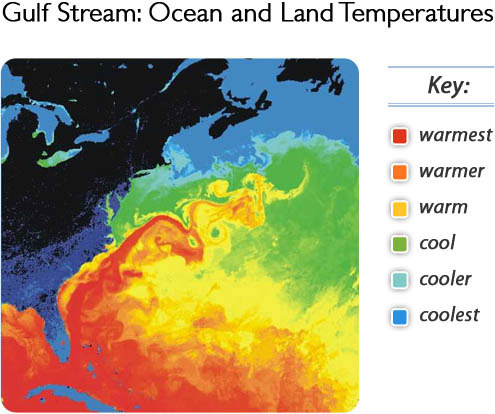 [Figure 9]In this satellite photo, different colors indicate the temperatures of water and land. The warm Gulf Stream can be seen snaking up eastern North America. Deep Currents Currents also flow deep below the surface of the ocean. Deep currents are caused by differences in density at the top and bottom. Density is defined as the amount of mass per unit of volume. More dense water takes up less space than less dense water. It has the same mass but less volume. Water that is more dense sinks. Less dense water rises. What can make water more dense? Water becomes more dense when it is colder and when it has more salt. In the North Atlantic Ocean, cold winds chill the water at the surface. Sea ice grows in this cold water, but ice is created from fresh water. The salt is left behind in the seawater. This cold, salty water is very dense, so it sinks to the bottom of the North Atlantic. Downwelling can take place in other places where surface water becomes very dense (see Figure below). 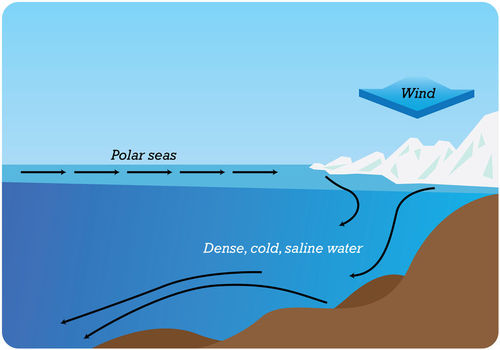 [Figure 10]Deep currents flow because of differences in density of ocean water. When water sinks it pushes deep water along at the bottom of the ocean. This water circulates through all of the ocean basins in deep currents. Upwelling Sometimes deep ocean water rises to the surface. This is called upwelling. Figure below shows why it happens. Strong winds blow surface water away from shore. This allows deeper water to flow to the surface and take its place. 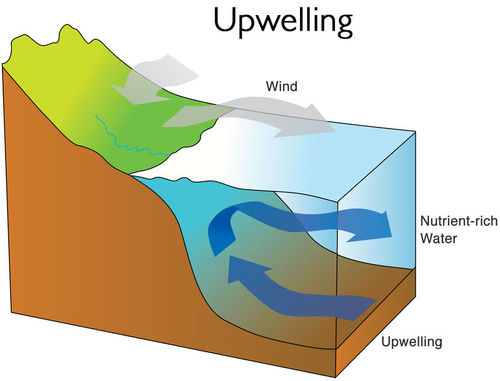 [Figure 11]An upwelling occurs when deep ocean water rises to the surface. When water comes up from the deep, it brings a lot of nutrients with it. Why is deep water so full of nutrients? Over time, dead organisms and other organic matter settle to the bottom water and collect. The nutrient-rich water that comes to the surface by upwelling supports many living things. 14.3 The Ocean FloorLesson Objectives Describe how scientists study the ocean floor. Identify major features of the ocean floor. List resources found on the ocean floor. Vocabulary abyssal plain continental shelf continental slope mid-ocean ridge oceanic trench seamount sonar Introduction Vast, unknown spaces still exist for humans to explore. Of course, outer space is still mostly unknown. But some of the most interesting and hardest to reach places are much closer to home. They are on the ocean floor. Only a tiny fraction of the ocean floor has ever been studied. Why? Humans can’t travel deep below the water’s surface without special vehicles. The pressure of the water is too great. Total darkness and extreme cold make it even more difficult. That’s why people have worked for decades to invent technology for studying the ocean floor. Studying the Ocean Floor Scientists study the ocean floor in various ways. Scientists — or their devices — may actually travel to the ocean floor. Or they may study the ocean floor from the surface. One way is with a tool called sonar. Using Sonar Did you ever shout and hear an echo? If you did, that’s because the sound waves bounced off a hard surface and back to you. The same principle explains how sonar works. A ship on the surface sends sound waves down to the ocean floor. The sound waves bounce off the ocean floor and return to the surface, like an echo. Figure below show how this happens. 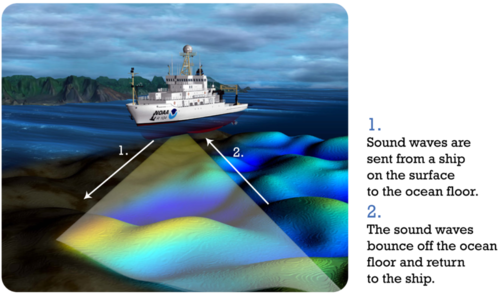 [Figure 1]Sound waves travel through ocean water, but they bounce off the ocean floor. They move through ocean water at a known speed. Can you use these facts to explain how sonar works? Sonar can be used to measure how deep the ocean is. A device records the time it takes sound waves to travel from the surface to the ocean floor and back again. Sound waves travel through water at a known speed. Once scientists know the travel time of the wave, they can calculate the distance to the ocean floor. They can then combine all of these distances to make a map of the ocean floor. Figure below shows an example of this type of map. 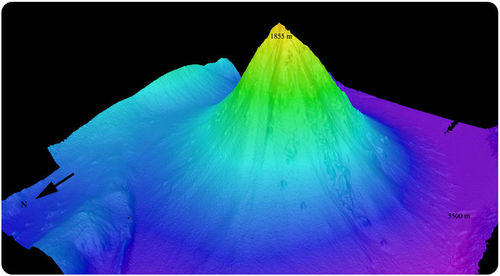 [Figure 2]A map of a 10,000 foot-high undersea volcano in Indonesia made by multibeam solar. Traveling to the Ocean Floor Only a specially designed vehicle can venture beneath the sea surface. But only very special vehicles can reach the ocean floor. Three are described here and pictured in Figure below: In 1960, scientists used the submersible Trieste to travel into the Mariana Trench. They succeeded, but the trip was very risky. Making humans safe at such depths costs a lot of money. People have not traveled to this depth again. In 2012, the film director, James Cameron, dove to the bottom of the Mariana Trench by himself in a submersible that he had built for the purpose. The vehicle named Alvin was developed soon after Trieste. The submersible has made over 4,000 dives deep into the ocean. People can stay underwater for up to 9 hours. Alvin has been essential for developing a scientific understanding the world's oceans. Today, remote-control vehicles, called remotely operated vehicles (ROVs) go to the deepest ocean floor. They don’t have any people on board. However, they carry devices that record many measurements. They also collect sediments and take photos. 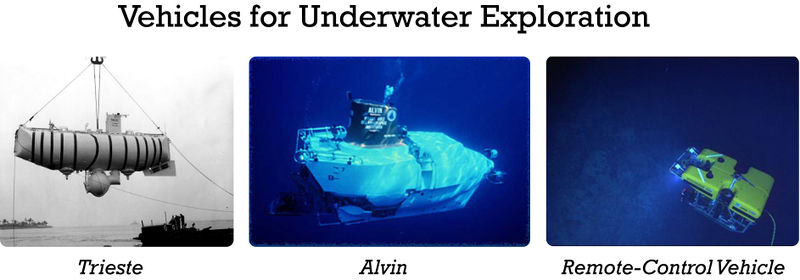 [Figure 3]Vehicles for Underwater Exploration. These special vehicles have been used to study the ocean floor. Features on the Ocean Floor Scientists have learned a lot about the ocean floor. For example, they know that Earth’s tallest mountains and deepest canyons are on the ocean floor. The major features on the ocean floor are described below. They are also shown in Figure below. The continental shelf is the ocean floor nearest the edges of continents. It has a a gentle slope. The water over the continental shelf is shallow. The continental slope lies between the continental shelf and the abyssal plain. It has a steep slope with a sharp drop to the deep ocean floor. The abyssal plain forms much of the floor under the open ocean. It lies from 3 to 6 kilometers (1.9 to 3.7 miles) below the surface. Much of it is flat. An oceanic trench is a deep canyon on the ocean floor. Trenches occur where one tectonic plate subducts under another. The deepest trench is the Mariana Trench in the Pacific Ocean. It plunges more than 11 kilometers (almost 7 miles) below sea level. A seamount is a volcanic mountain on the ocean floor. Seamounts that rise above the water surface are known as islands. There are many seamounts dotting the seafloor. The mid-ocean ridge is a mountain range that runs through all the world’s oceans. It is almost 64,000 kilometers (40,000 miles) long! It forms where tectonic plates pull apart. Magma erupts through the ocean floor to make new seafloor. The magma hardens to create the ridge. 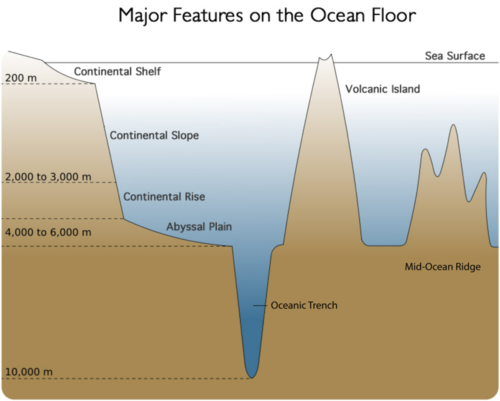 [Figure 4]The features of the ocean floor. This diagram has a lot of vertical exaggeration. Resources from the Ocean Floor The ocean floor is rich in resources. The resources include both living and nonliving things. Living Resources The ocean floor is home to many species of living things. Some from shallow water are used by people for food. Clams and some fish are among the many foods we get from the ocean floor. Some living things on the ocean floor are sources of human medicines. For example, certain bacteria on the ocean floor produce chemicals that fight cancer. Nonliving Resources Oil and natural gas lie below some regions of the seafloor. Large drills on floating oil rigs must be used to reach them. This is risky for workers on the rigs. It is also risky for the ocean and its living things. An oil rig explosion caused a massive oil leak in the Gulf of Mexico in 2010. Oil poured into the water for several months. The oil caused great harm to habitats and living things, both in the water and on the coast. The oil spill also hurt the economy of Gulf Coast states. The effects of the oil spill are still being tallied. There are many minerals on the ocean floor. Some settle down from the water above. Some are released in hot water through vents, or cracks, in the seafloor. The minerals in hot water settle out and form metallic chimneys, as in Figure below. These metals could be mined, but they are very deep in the sea and very far from land. This means that mining them would be too expensive and not worth the effort. 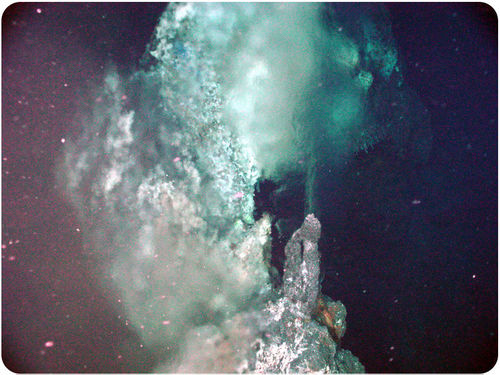 [Figure 5]Metals from the ocean crust are brought by hot water onto the seafloor to create chimneys, as shown in this photo. Some types of minerals form balls called nodules. Nodules may be tiny or as big as basketballs. They contain manganese, iron, copper, and other useful minerals. As many as 500 billion tons of nodules lie on the ocean floor! However, mining them would be very costly and could be harmful to the ocean environment. 